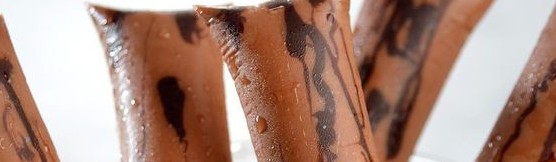 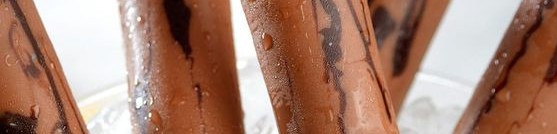 TEMOSGELADINHO GOURMETvários saboresVENHA CONHECER!Telefone:	insira seu número paracontato aqui